IKT õppekava arenduse metoodika tutvustus1. Sissejuhatus	11.1. Eesmärk	11.2. Taust	11.3. Õppekava arendamise põhimõtted	21.4. Arendusprotsessi käigus koostatakse neli põhidokumenti	22. IKT õppekava arendusprotsessi ülevaade	22.1. Programmijuht valmistab ette õppekava muudatuste materjalid	42.2. Tööandja esindaja täiendab õppekava kompetentside profiili	42.3. Programmijuht koostab õppekava vastavusanalüüsi ja pakub välja muudatused	42.4. Tööandja esindaja jagab tagasisidet õppekava muudatuste ettepanekutele	42.5. Programmijuht koostab vajalikest muudatustest muudatuste kava	42.6. Programminõukogu otsustab vajalikud muudatused	42.7. Programmijuht koordineerib muudatuste elluviimist	53. Dokumentide koostamise juhised	63.1. Õppekava ülevaade	63.2. Õppekava kompetentside profiil	63.3. Õppekava vastavusanalüüs	83.4. Muudatuste kava	94. Ülevaade abimaterjalidest	104.1. Euroopa e-kompetentside raamistik (e-CF)	104.2. Fontese IKT sektori tööperede kataloog	114.3. Eesti IKT kutsestandardid	12SissejuhatusEesmärkMetoodika eesmärk on aidata tööandja esindajal anda oma panus IKT eriala õppekava arendamiseks tööturu vajadusi paremini arvestavalt.Metoodikas kirjeldatud protsessi eesmärk on jõuda kokkuleppele, milliseid täpsemaid tööturu vajadustest (kompetentsidest) tulenevaid muudatusi on vaja õppekavas ja ainetes teha.TaustKäesolev metoodika on koostatud 2017. aasta suvel-sügisel HITSA eestvedamisel IT Akadeemia programmi raames. Protsessi kaasati aktiivselt tööandjate ja ülikoolide võtmeisikuid.IT Akadeemia programmi 2016-2020 perioodi üheks strateegiliseks eesmärgiks on IKT õppekavade arendamine, et pakkuda tudengitel võimalus õppida rahvusvahelisel tasemel ja tööandjate poolt aktsepteeritud õppekavadel, mis annavad oskuse õpitut rakendada ja vastavad majanduse vajadustele.Õppekava arendamise põhimõttedÕppekava arendamise fookus on tööturule vajalike kompetentside vastavuse tagamine õppekava ja õppeainete õpiväljunditega.Õppekava ja õppeainete kompetentside valikul ja sõnastamisel lähtutakse Euroopa e-kompetentside raamistikust (e-CF). Põhikompetentsid peavad olema sõnastatud läbi tegevusnäitaja ja toodud välja seos e-CF raamistiku dimensioon 2 kompetentsidega.Õppekava arendamise eest vastutab programmijuht.Arendusprotsessi käigus koostatakse neli põhidokumentiÕppekava vajalikkusest, sisust ja muudatuste vajadustest annab ülevaate Õppekava ülevaade.Tööturu ootusi õppekavale kirjeldab dokument Õppekava kompetentside profiil.Õppekava vastavust tööturu ootustele ja lahknevust vähendavaid muudatusi kirjeldab dokument Õppekava vastavusanalüüs. Õppekava arendusprotsessis kokkulepitud muudatustest annab ülevaate dokument Muudatuste kava. IKT õppekava arendusprotsessi ülevaade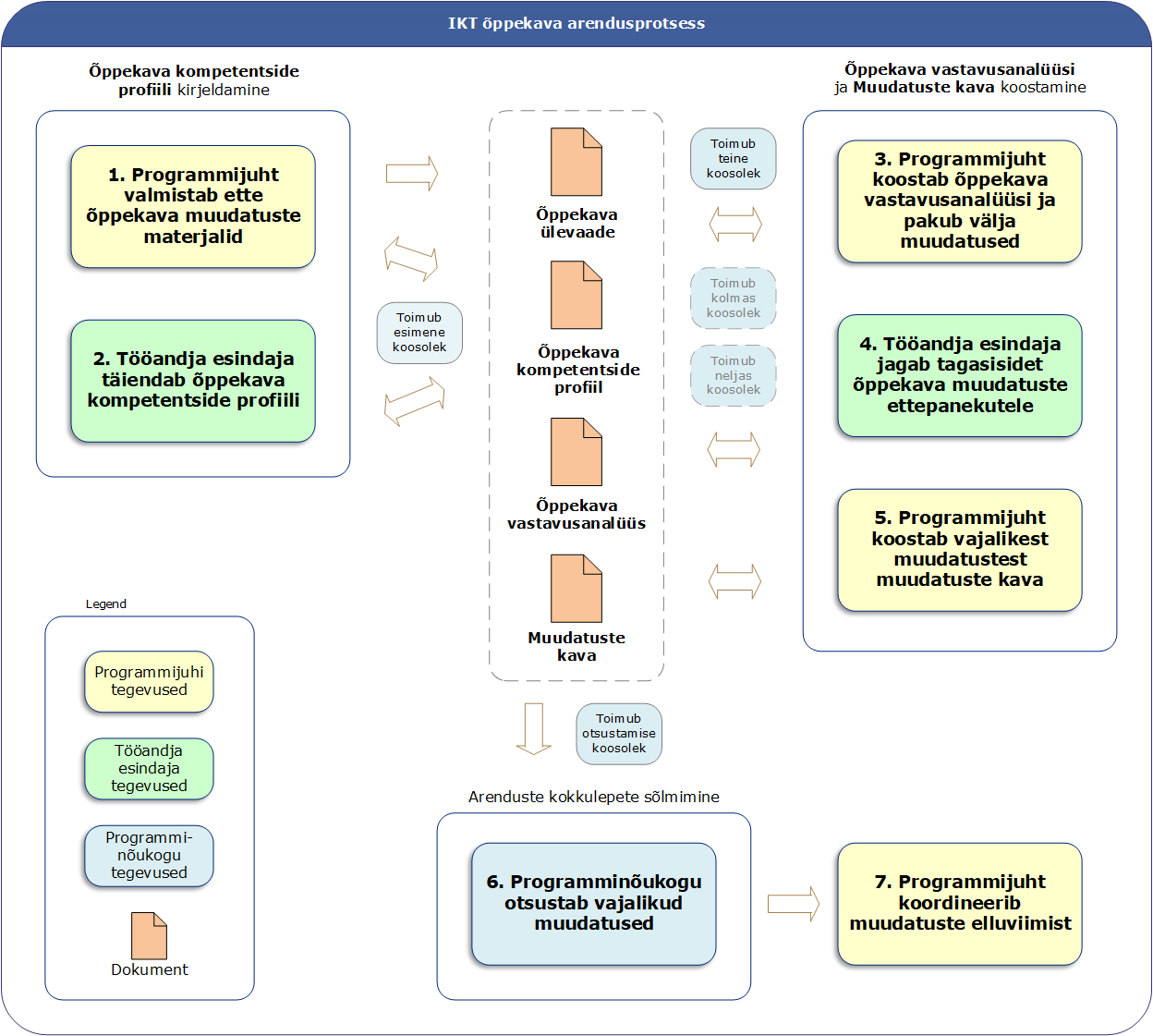 Dokumentide koostamise juhisedÕppekava ülevaadeSoovitatav struktuur:Õppekava vajalikkuse põhjendus, sh. tuua väljaajakohasus ja kooskõla valdkondlike arengutegaametikohtade vajadus ja suunitlusasukoht teiste IKT õppekavade suhtes ja e-CF IKT äriprotsessis (vt. punkt 4.1)Õppekava eesmärgid, õpiväljundid ja üldine struktuurÕppekava lühianalüüs, sh. tuua väljajäreldused tagasisidest ja õppekava statistikast olulisemad arendustegevused ja -vajadusedÜlevaatlik tabel õppekava kompetentside paigutusest e-CF dimensioonil 1 ja 2Õppekava kompetentside profiilKompetents on tegevuses väljenduv teadmiste, oskuste ja hoiakute kogum, mis on eelduseks tööülesannete edukaks täitmiseks. Kirjeldab, mida inimene on võimeline ära tegema.Põhikompetentsid peavad olema sõnastatud läbi tegevusnäitaja ja toodud välja seos e-CF raamistiku dimensioon 2 kompetentsidega. Nt. saab kasutada e-CF dimensioon 2 kirjelduses kasutatavad kirjeldavad kategooriad – „Integreerib riist- ja tarkvara komponendid uude süsteemi (e-CF kompetents B.2.)“.Põhikompetentsi kirjelduses tuleb iseloomustada millises ulatuses või keerukuses on seda vajalik omandada: Madal – omab teadmisiKeskmine – oskab meeskonnas rakendadaKõrge – oskab iseseisvalt rakendada.Ametikohtadest tulenevate kompetentside valimisel on soovitav kasutada e-CF-ga seotud IKT profiile (vt. punkt 4.1), Fontese tööperede kataloogi ametikohtade kirjeldusi (vt. punkt 4.2) ja Eesti kutsestandardeid (vt. punkt 4.3). Kompetentside valimisel saab kasutada ka on-line tööriista (vt. punkt 4.1).Kompetentside tegevusnäitajaid võib täpsustada oskuste ja teadmiste kirjeldustega (e-CF dimensioon 4).Kompetentside profiili ülesehituse näide:---------------------------------------------------------------------------------------------------------Õppekava nimetus: TÜ magistritaseme õppekava „Informaatika (129537)“ 2017/2018 õaÕppekava eesmärk: Valmistada ette informaatika juhtivspetsialiste riigiasutuste ja ettevõtete jaoks.Õppekava kehtivad õpiväljundid. Õppekava läbinud üliõpilane:on omandanud informaatika teadmustuuma ning oskab seda rakendada praktiliste probleemide analüüsiks ja lahendamiseks;omab süvendatud teadmisi ühest kitsamast arvutiteaduse valdkonnast ning seda ümbritsevatest lähematest distsipliinidest;oskab teha iseseisvat uurimistööd juhendaja poolt püstitatud teemal ning oma tulemusi korrektselt ja arusaadavalt esitada.Ametikohtade põhisuunitlusCIO, Business Analyst (Euroopa IKT profiilid) PõhikompetentsidLäbivad kompetentsidSuhtlemisoskusSuuline ja kirjalik eneseväljendusoskusKutse-eetikaMeeskonnatööoskusProbleemide lahendamineTöö korraldamine vastavalt tähtaegadeleEnesetäiendaminePõhikompetentside ülevaade e-CF dimensioonide 1 ja 2 järgiNäite lõpp. ----------------------------------------------------------------------------------------Õppekava vastavusanalüüs Õppekava vastavusanalüüsi eesmärk on hinnata tööturu vajaduste (kompetentside) lahknevust õppekavas õpetatavast (õpiväljundid) ja planeerida lahknevust vähendavad muudatused.Veergu Kompetents lisatakse kõik kompetentsid õppekava kompetentside profiilist.Veergu Vastavus lisatakse kas ja kuidas tänase õppekava raames vastav kompetents omandatakse:Ülevaade, millistes ainetes vastavat kompetentsi arendatakse ja millised on ainete vastavad õpiväljundid.Kompetentsi omandatava õppeaine vastava õpiväljundi kirjeldus või selgitus, mil moel aine kompetentsi arendab;Vastavuse puudumisel märge „Õppekavas puudub sobiv aine“Magistriõppekava puhul märkida, millises ulatuses on kompetents omandatud bakalaureuse õppekava ainetes.Veergu Ettepanek-tagasiside lisatakse ettepanek muudatuseks, tagasiside programminõukogu liikmetelt ja hiljem muudatuse elluviimise märkmed.Muudatuse ettepanek on üldjuhul üks neljast:Muuta õppekava õpiväljundeid;Muuta õppeaine õpiväljundeid;Lisada õppekavasse uus aine;Eemaldada õppekavast aine.Vastavusanalüüsis tuleb eraldi tuua esile õppekava õppeained, mis ei seondu ühegi kompetentside profiilis toodud kompetentsiga ja seeläbi vastavusanalüüsi veergu Vastavus ei jõua. Nende õppeainete vajalikkust ja rolli tuleb eraldi analüüsida.Vastavusanalüüsi ülesehituse näide: Muudatuste kavaMuudatuste kava on lühikokkuvõte õppekava vastavusanalüüsist, kus tuleb välja tuua:milliste kompetentside areng on hästi kaetud;põhilised õppekava vastavuse probleemid ja arendamisvajadused;plaanitavatest arendustegevused.Detailsed muudatuste kirjeldused asuvad Õppekava vastavusanalüüsis (veerud ettepanekud-tagasiside ja otsus).Ülevaade abimaterjalidestEuroopa e-kompetentside raamistik (e-CF)Üle-euroopaline IKT kompetentside raamistik (European e-Competence Framework), mis on kehtestatud ka Eesti standardina.Raamistik kirjeldab kompetentsid neljas dimensioonis:Dimensioon 1  - 5 e-kompetentside valdkondaDimensioon 2 – 40 e-kompetentside komplektiDimensioon 3 – 5 kompetentside taset dimensioon 2 kompetentside eristamiseksDimensioon 4 – teadmiste ja oskuste näited dimensioon 2 täpsustamiseksRaamistiku kehtiv versioon 3.0 ja tema juhendmaterjalid on tasuta alla laaditavad aadressilt http://www.ecompetences.eu/e-cf-3-0-download/. Veebipõhised elektroonilised tööriistad asuvad aadressil http://www.ecompetences.eu/career-and-assessment-tools-3/. Eelkõige on sobiv kasutada tööriista e-CF Profiling Tool.Eesti kutsestandardite koostamisel kasutatakse e-CF-i dimensioone 1 ja 2.E-CF kompetentside ülevaade (dimensioonid 1 ja 2):Euroopa standardikomitee (CEN) koostöö raames on kirjeldatud 23 ametiprofiili (European ICT Professional Profiles). Vt. http://www.ecompetences.eu/ict-professional-profiles/ Allolevad IKT ametiprofiilid on kirjeldatud läbi e-CF-i kompetentside:IKT ametiprofiilide paigutus e-CF dimensioon 1-ga seotud äriprotsessil kuue tööperekonna järgi: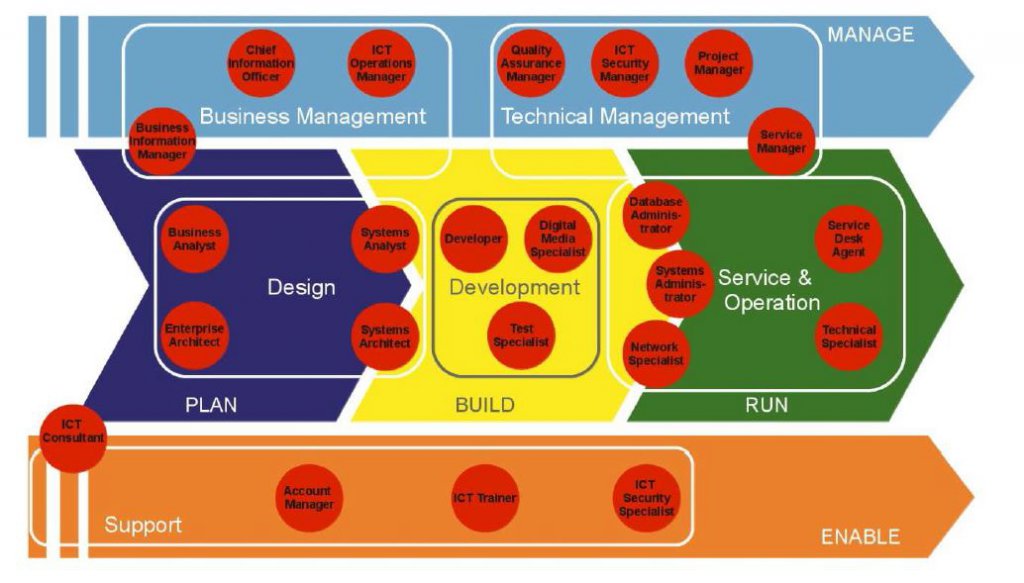 Eesti keelne IKT rolliprofiilide struktuur on leitav aadressilt: https://startit.ee/skeem/.Fontese IKT sektori tööperede kataloogFontese tööperede kataloog on mõeldud abivahendiks organisatsiooni (personali)juhile oma organisatsiooni ametikohtade süsteemsel hindamisel. Tegemist on töö väärtuse hindamismeetodiga, mis kirjeldab tööde sisu ja peamisi ülesandeid ning vastutust. Fontese tööperede kataloog on mõeldud kasutamiseks (eelkõige) Fontese palgauuringutes.NB! Tööperede kataloog ei ole avalik. Käimas on läbirääkimised tööperede kataloogi püsiva kasutamisõiguse üle IKT õppekavade arendamise protsessis. Tööperes on ametikohad kirjeldatud vastavalt keerukusele kuni 5-l tasemel. Fontese IKT tööperede kataloogis 2017 on 25 tööperet.Näide IKT andmebaasi administratsioon tööperest: Sellesse tööperesse kuuluvad tööd, mille eesmärgiks on tagada andmebaaside administreerimine, hooldus ja arendus. Kui ametikoht täidab nii süsteemiadministraatori kui andmebaasiadministraatori ülesandeid, siis paigutage töö põhikompetentsi või suurema osakaaluga ülesannete alusel.Eesti IKT kutsestandardidKutsesüsteem on osa Eesti kvalifikatsioonisüsteemist, mis seob haridussüsteemi tööturuga ja aitab kaasa elukestvale õppele ning tööalase kompetentsuse arendamisele, hindamisele, tunnustamisele ja võrdlemisele.Kutsestandardite kirjeldused on leitavad SA Kutsekoda leheküljelt http://www.kutsekoda.ee/et/kutseregister/kutsestandardid/otsing (Valdkond IT, Telekommunikatsioon ja elektroonika)Kehtivaid IKT kutsestandardeid on 9 ja neist kõrghariduse tasemel 6:VersioonMuutjaKuupäevMuudatus5.0Erkki Leego2017-10-18Metoodika valmis testimiseks.Arenduse sammProgramminõukogu liigeProgrammijuhtProgrammijuht valmistab ette õppekava muudatuste materjalidHinnanguline töömaht 16 tundi.Hinnanguline kestvus 2 nädalat.Annab esimesel võimalusel teada oma koosolekul osalemise ajalistest võimalustest.Tutvub programmijuhi edastatud materjalidega.Osaleb programminõukogu koosolekul.Võtab kohustuse edasise töö osas.Koostab Õppekava ülevaate.Koostab programminõukogu töö- ja ajakava kavandi.Koostab Õppekava kompetentside profiili mustandi. Viib läbi programminõukogu I koosoleku, kus tutvustab:metoodikatõppekavakompetentside profiilitööplaaniKoordineerib programminõukogu tööplaani ja tööjaotuse kokkuleppimist.Tööandja esindaja täiendab õppekava kompetentside profiiliHinnanguline töömaht 8 tundi.Hinnanguline kestvus 1 nädal.Täiendab Õppekava kompetentside profiili, kaasates vajadusel väliseid eksperte.Teostab vajadusel muid tööjaotuses kokku lepitud töid. Juhendab programminõukogu tööd. Täiendab õppekava ülevaadet.Programmijuht koostab õppekava vastavusanalüüsi ja pakub välja muudatused Hinnanguline töömaht 16 tundi.Hinnanguline kestvus 2 nädalat.Jagab vajadusel selgitusi õppekava kompetentside profiili kohta.Osaleb vajadusel täiendavatel aruteludel.Koostab õppekava vastavusanalüüsi.Kirjeldab õppekava ja õppeainete muudatuste ettepanekud.Täiendab õppekava ülevaadet.Edastab materjalid ja tagasiside soovi programminõukogu liikmetele.Tööandja esindaja jagab tagasisidet õppekava muudatuste ettepanekuteleHinnanguline töömaht 8 tundi.Hinnanguline kestvus 1 nädal.Analüüsib programmijuhi koostatud vastavusanalüüsi ja muudatuste ettepanekuid.Jagab tagasisidet ja teeb omapoolseid ettepanekuid.Osaleb vajadusel täiendavatel aruteludel.Jagab vajadusel täiendavaid selgitusi õppekava ja muudatuste ettepanekute kohta.Programmijuht koostab vajalikest muudatustest muudatuste kavaHinnanguline töömaht 12 tundi.Hinnanguline kestvus 1 nädal.Jagab vajadusel täiendavaid selgitusi oma tagasisidele ja ettepanekutele.Koondab kogunenud tagasiside.Kirjeldab õppekava vastavuse analüüsis iga muudatuse kohta ettepaneku otsuseks.Koostab Muudatuste kava.Valmistab ette programminõukogu otsustamise koosoleku.Programminõukogu otsustab vajalikud muudatusedHinnanguline töömaht 4 tundi.Hinnanguline kestvus 1 nädal.Osaleb programminõukogu koosolekul. Võtab seisukoha esitatud materjalide osas.Viib läbi programminõukogu koosoleku. Tutvustab dokumente:õppekava ülevaadeõppekava kompetentside profiilõppekava vastavusanalüüsmuudatuste kavaFikseerib programminõukogu otsused ja dokumentide lõppversioonid.Programmijuht koordineerib muudatuste elluviimistTöömaht sõltub muudatuste hulgast. Hinnanguline kestvus 1 kuu.Annab nõu muudatuste elluviimise osas.Tunneb huvi muudatuste elluviimise edukuse kohta.Koordineerib muudatuste elluviimist. Tutvustab metoodikat õppeainete kirjelduste eest vastutavatele isikutele.Informeerib tööandja esindajat muudatuste elluviimise edenemisest, sh. olulistest takistustest.Kompetents  e-CFKompetentsi tegevusnäitajaTaseA.1. IS and Business Strategy AlignmentHindab organisatsiooni strateegilisi ärivajadusi ja arendab organisatsiooni protsesse efektiivsuse ja tõhususe suunas.KeskmineA.1. IS and Business Strategy AlignmentKirjeldab organisatsiooni vajadustele vastava infosüsteemi ja tema arhitektuuri.KeskmineA.1. IS and Business Strategy AlignmentVõtab vastu organisatsiooni IT strateegilisi otsuseid.Teab põhilisi IT standardeid ja hea tava raamistikke MadalA.3. Business Plan DevelopmentKirjeldab organisatsiooni äriliste vajaduste teostuse võimalused.Oskab teostada kulude analüüsiMadalA.3. Business Plan DevelopmentKavandab teenuste sisseostu.MadalA.3. Business Plan DevelopmentTagab tehnoloogia ja ärivajaduste kooskõla.MadalA.3. Business Plan DevelopmentKommunikeerib äriplaani seotud osapooltele.MadalD.11. Needs IdentificationKaardistab sisemiste ja väliste osapoolte vajadused.KõrgeD.11. Needs IdentificationPakub välja osapoolte vajadusi rahuldavaid lahendusi.KeskmineE.2. Project and Portfolio ManagementViib ellu muudatuste plaani.KeskmineE.2. Project and Portfolio ManagementPlaneerib ja haldab IT projekte.KõrgeE.2. Project and Portfolio ManagementKoostab projekti tegevusplaani.KeskmineE.2. Project and Portfolio ManagementAnalüüsib ja haldab projekti riske. MadalE.4. Relationship ManagementHaldab positiivseid suhteid oluliste ja väliste osapooltega.KeskmineE.4. Relationship ManagementTagab osapoolte vajaduste, murede ja tagasiside mõistmise ning haldamise vastavalt organisatsiooni reeglitele.KeskmineE.5. Process ImprovementMõõdab IKT protsesside efektiivsustKeskmineE.9. IS GovernanceDefineerib, viib ellu ja kontrollib infosüsteemi halduseMadalE.9. IS GovernanceVõtab arvesse optimaalse ärikasu tagamiseks arvesse siseseid ja väliseid nõudeid ning piiranguid. Teab põhilisi IT regulatsiooneMadal…PLANBUILDC. RUND. ENABLEE. MANAGEA.1. IS and Business Strategy AlignmentB.1. Application DevelopmentC.1. User SupportD.1. Information Security Strategy DevelopmentE.1. Forecast DevelopmentA.2. Service Level ManagementB.2. Component IntegrationC.2. Change SupportD.2. ICT Quality Strategy DevelopmentE.2. Project and Portfolio ManagementA.3. Business Plan DevelopmentB.3. TestingC.3. Service DeliveryD.3. Education and Training ProvisionE.3. Risk ManagementA.4. Product / Service PlanningB.4. Solution DeploymentC.4. Problem ManagementD.4. PurchasingE.4. Relationship ManagementA.5. Architecture DesignB.5. Documentation ProductionD.5. Sales Proposal DevelopmentE.5. Process ImprovementA.6. Application DesignB.6. Systems EngineeringD.6. Channel ManagementE.6. ICT Quality ManagementA.7. Technology Trend MonitoringD.7. Sales ManagementE.7. Business Change ManagementA.8. Sustainable DevelopmentD.8. Contract ManagementE.8. Information Security ManagementA.9. InnovatingD.9. Personnel DevelopmentE.9. IS GovernanceD.10. Information and Knowledge ManagementD.11. Needs IdentificationD.12. Digital MarketingKompetentse-CFVastavusEttepanekud-tagasisideOtsusArendusprotsessi läbiviimine B.1.Õpetatakse ainetes „MTAT.03.266 Mobiilirakenduste loomine. Projekt“, aga õpiväljundid seda ei kirjeldaÕpetatakse aine MTAT.03.278 Tarkvaraettevõtluse projekt (12 EAP), aga see ei ole kohustuslikPJ: Täiendada ainete õpiväljundeidTE: Sobib.PN: 2017-09-10 Koosoleku otsus: Täiendada aine MTAT.03.266 õpiväljundit e-CF B.1. vastavuse tagamiseks.SuhtlemisoskusÕppekavas on hulk meeskonnatööd nõudvaid uurimisprojekte, mis arendavad meeskonnatööd ja suhtlemisoskustPLANBUILDC. RUND. ENABLEE. MANAGEA.1. IS and Business Strategy AlignmentA.2. Service Level ManagementA.3. Business Plan DevelopmentA.4. Product / Service PlanningA.5. Architecture DesignA.6. Application DesignA.7. Technology Trend MonitoringA.8. Sustainable DevelopmentA.9. InnovatingB.1. Application DevelopmentB.2. Component IntegrationB.3. TestingB.4. Solution DeploymentB.5. Documentation ProductionB.6. Systems EngineeringC.1. User SupportC.2. Change SupportC.3. Service DeliveryC.4. Problem ManagementD.1. Information Security Strategy DevelopmentD.2. ICT Quality Strategy DevelopmentD.3. Education and Training ProvisionD.4. PurchasingD.5. Sales Proposal DevelopmentD.6. Channel ManagementD.7. Sales ManagementD.8. Contract ManagementD.9. Personnel DevelopmentD.10. Information and Knowledge ManagementD.11. Needs IdentificationD.12. Digital MarketingE.1. Forecast DevelopmentE.2. Project and Portfolio ManagementE.3. Risk ManagementE.4. Relationship ManagementE.5. Process ImprovementE.6. ICT Quality ManagementE.7. Business Change ManagementE.8. Information Security ManagementE.9. IS GovernanceBusiness ManagementTechnical managementDesignDevelopmentService & OperationSupportBusiness information managerCIOICT Operations managerQuality Assurance managerICT Security ManagerProject ManagerService ManagerBusiness AnalystSystems AnalystEnterprise ArchitectSystems ArchitectDeveloperDigital Media SpecialistTest SpecialistDatabase AdministratorSystems AdministratorNetwork SpecialistTechnical SpecialistService Desk AgentAccount ManagerICT TrainerICT Security SpecialistICT ConsultantAmetikohtKompetentsidIKT - andmebaasi administratsioon IIIJuhtiv administraator, andmebaaside juhtiv ekspertProjekteerib, disainib ja haldab erinevaid mastaapseid andmebaase või nende kogumeidJuhib andmebaaside arendamisprojekte kavandamisest kuni juurutamiseniProjekteerib ja kavandab andmebaaside arengut pikas perspektiivisTöötab välja andmebaaside mittefunktsionaalsuse nõuded koostöös teiste üksustega (riskijuhtimine)Juhendab ja koordineerib spetsialistide töödVõib osaleda tarnijatega peetavatel läbirääkimistel, jälgida lepingute täitmistVõib juhtida madalama taseme spetsialistide tööd (väikses meeskonnas)Tegemist on vastavate lahenduste tunnustatud eksperdigaTöö tegemise eelduseks on rohkem kui 5-aastane valdkondlik töökogemus